Instrucciones Lee el objetivo de la clase y luego escríbelo en tu cuaderno de TecnologíaSi no comprendes alguna instrucción solicita la ayuda de un adulto para que aclare tus dudas.Sigue las instrucciones de la guía de trabajo.Recuerda que en esta clase corresponde la etapa 3 del proceso tecnológico. PLANIFICACIÓNRecordemosLa clase anterior investigaste en Internet en qué consistía un tubófono. Luego realizaste un diseño de tu propio tubófono.En esta clase planificarás cómo confeccionar un tubófono.¿Qué es planificar?Planificar es organizar una secuencia de acciones necesarias para la elaboración de un objeto tecnológico. Seleccionar los materiales, herramientas necesarias para la elaboración del objeto tecnológico. ETAPAS DE UN PROCESO TECNOLÓGICOConocer el problema Consiste en identificar el problemab) Búsqueda de InformaciónUna vez definido el problema, se debe buscar información en todos los medios que se pueda, como pueden ser internet, libros, revistas especializadas, catálogos, preguntar a personas de nuestro entorno, observación directa de objetos similares, etc.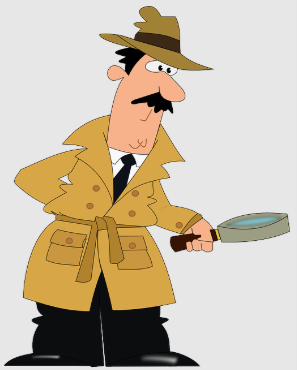 Con esta información se pueden ir generando ideas y aclarar conceptos sobre los materiales a utilizar, técnicas de fabricación y forma del objeto                                                                                     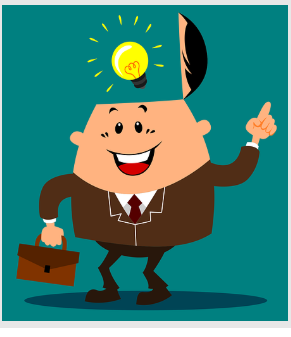 c) DiseñoDurante esta etapa, cada miembro realizará su diseño individual. Posteriormente, en una reunión se decidirá cuál es el diseño elegido, o por otro lado, extraer las mejores ideas individuales para adoptar un diseño final resultante de una combinación de ellas.En el diseño de la solución se utilizan todos los conocimientos que se tengan sobre dibujo, materiales, estructuras, mecanismos, fuentes de energía y electrónica.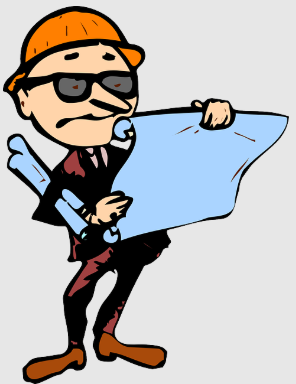 d) PlanificaciónAunque no lo parezca, esta es una de las principales fases del método de proyectos. Planificar consiste en organizar las tareas de forma ordenada, indicando para cada una de ellas las personas que la realizarán, las herramientas y materiales a utilizar y las etapas que se necesitan seguir.e) ConstrucciónLo normal es fabricar en primer lugar las piezas que componen el objeto por separado, para posteriormente ensamblarlas todas.Durante esta fase es fundamental respetar las normas de seguridad.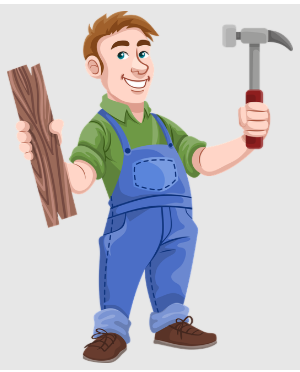 f) EvaluaciónTras la etapa anterior, sólo falta ver si el objeto fabricado cumple su función.  Nos podemos encontrar con dos casos: que el objeto funcione adecuadamente (pasaremos directamente a la siguiente etapa), o que el objeto no funcione (se volverán a revisar todos los puntos anteriores para ver dónde está el fallo).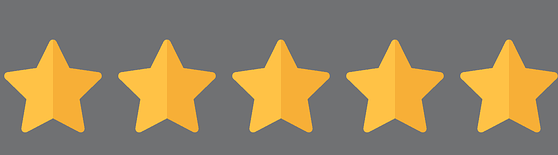 ACTIVIDAD 2Conocer el problema: Se necesita la confección de un tubófono para las clases de músicaDiseño: En la clase anterior ya realizaste el diseño del tubofono que deseas confeccionar.Planificar: Ahora te corresponde el paso 3 que consiste en la planificación del tubófono.Te invito a observar un tutorial en el que te indicará paso a paso para planificar la confección de un tubofono.https://www.youtube.com/watch?v=MG2m5Uvd2HIDespués de observar el video  TAREA  Trabaja en tu cuadernoPlanifica las actividades que vas a realizar para confeccionar tu objeto tecnológicoRealiza un listado de materiales y herramientas que necesitarás para la confección del tubofono.Recuerda que debes usar material de desecho para realizar esta actividad.Éxito en tu trabajoNOMBRE Objeto tecnológico NOMBRE Objeto tecnológico NOMBRE DE ESTUDIANTE:CURSO: 4°AñoFECHA: Semana 18 de mayo 2020FECHA: Semana 18 de mayo 2020OBJETIVO DE APRENDIZAJE Planificar la elaboración de un objeto tecnológico, incorporando la secuencia de acciones, materiales, herramientas, técnicas y medidas de seguridad necesarias para lograr el resultado deseado, y discutiendo las implicancias ambientales de los recursos utilizados.OBJETIVO DE APRENDIZAJE Planificar la elaboración de un objeto tecnológico, incorporando la secuencia de acciones, materiales, herramientas, técnicas y medidas de seguridad necesarias para lograr el resultado deseado, y discutiendo las implicancias ambientales de los recursos utilizados.OBJETIVO DE LA CLASE: Planificar la confección de un objeto tecnológico (tubófono) para sea empleado en la clase de música.OBJETIVO DE LA CLASE: Planificar la confección de un objeto tecnológico (tubófono) para sea empleado en la clase de música.